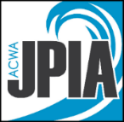 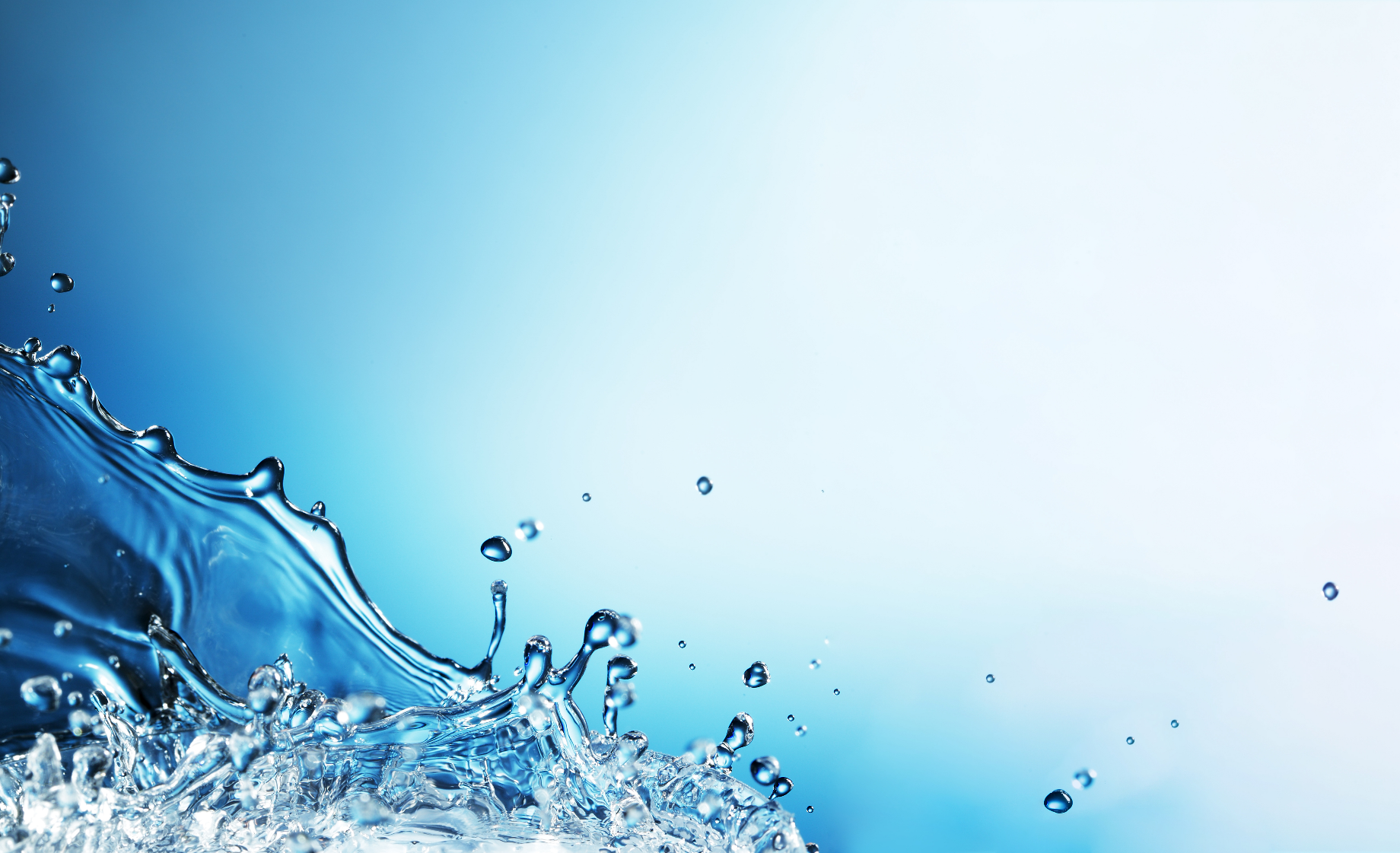 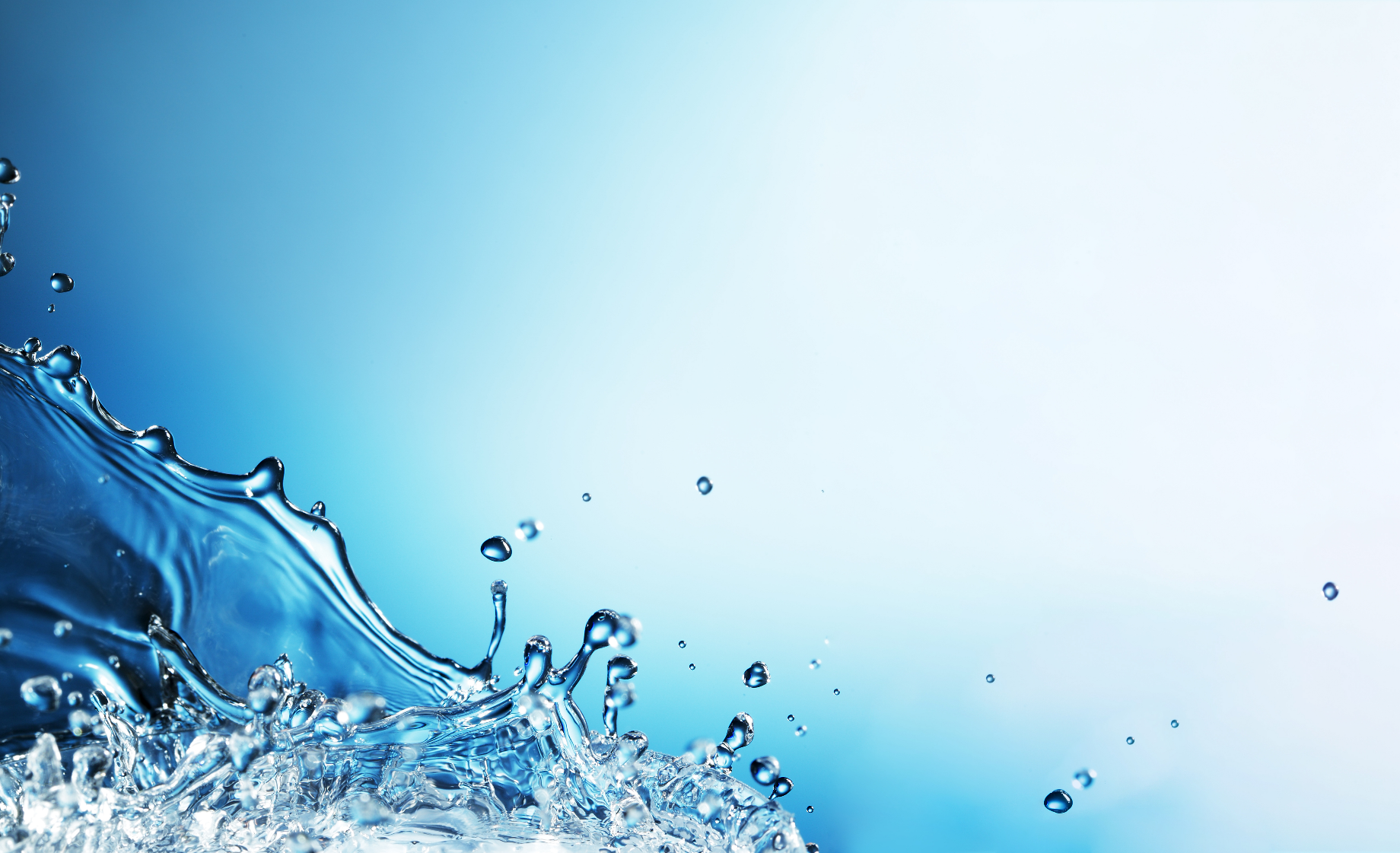 Required Respirator Use - Agreement to be Clean Shaven(Form to be signed and renewed annually as part of fit-testing training and requirement)I understand that Title 8 of the California Code of Regulations (T8CCR) section 5144(g)(1)(A)1 (Respiratory Protection) prohibits the use of respirators with tight-fitting facepieces if an employee has facial hair where the respirator sealing surfaces contact the face. I affirm that I will not enter areas or perform tasks, as part of my employment or engage in other activities that would require me to use respiratory protection if I have facial hair that comes between the sealing surface of the facepiece of a respirator and the face. I further affirm that if circumstances arise that require my use of a respirator; I will shave before using a respirator with a tight-fitting facepiece. Form to be signed and renewed annually as part of fit-testing training and requirement.Employee name: ______________________________________________________Signature: ____________________________________________ Date: __________HR approval by:  ______________________________________________________Signature: ___________________________________________ Date: ___________Respirator Administrator approval by:  ______________________________________Signature: ____________________________________________ Date: ___________